Declaration of waste and classification for transport Radioactive waste and scintillation counting fluid must be declared through https://www.avfallsdeklarering.no/.  There may be one declaration for several packages if these have the same waste product number and they will be sent to the same recipient. The waste declarations must be labelled with the number/code on the corresponding package All waste that has specific activity above the limit values in the Regulations on radioactive pollution and waste must be declared in one of the following three groups. If waste contains more than one radionuclide, the summation rule specified in Annex I (a) of the Regulations must be used. Scintillation counting fluid When disposing of scintillation counting fluid, fill in the following: Description of the waste Waste product number 7152 EAL code (European List of Waste, LoW code) 180106 Under "further description", write: Scintillation counting fluid, number of Bq, number of Bq/g, type of radionuclide and quantity. Transport classification Choose “Not subject to classification”. Print the declaration and attach it to the container. If there is more than one container, one declaration form is enough (volume in litres, activity in Bq, Bq/g, and the number of containers must be added up before they are written into the declaration). All packages must be labelled with the declaration number, waste product number and EAL code (European List of Waste, LoW). NB! If the level of activity is 10^6 Bq/g or more for H-3 and 10^4 Bq/g or more for C-14, the waste must be sent to a disposal facility. See waste that must be sent to a disposal facility. If the waste contains more than one radionuclide they must be assessed together using the summation rule in the Regulations on radioactive pollution and waste, Annex I (b).Radioactive waste Radioactive waste that does not need to be sent to a disposal facility must be categorized as:Waste product number: 3831-2 EAL (European List of Waste, LoW) code:  Must not be filled inIf radioactive waste that does not need to be sent to a disposal facility contains scintillation fluid, it must be categorized as:Waste product number: 7152 EAL (European List of Waste, LoW) code:Medical research: 180106 Veterinary research: 180206Other research: see the list of waste materials Under “Nærmere beskrivelse” (“Detailed description”), write: “Scintillation fluid” Radionuclide and activity (Bq) Radioactive waste that does not need to be sent to a disposal facility must not be transported as dangerous goods.  Table 1. Limit values for waste and transport The limit value for sources in instruments and objects is 10 times higher per instrument/object than in the table Limit values for waste are not specified in the Regulations, but the same limit value as for F-18 can be used  Radioactive waste that must be sent to a disposal facilityRadioactive waste that must be sent to a disposal facility must be classified as:Waste product number: 3831-1 EAL (European List of Waste, LoW) code: Must not be filled inRadioactive waste that must be sent to a disposal facility must be transported as hazardous waste:  Class 7 Radioactive material UN number and product number (depending on the type of source; see Chapter 6): Excepted Package (see below): “UN 2910 – Radioactive material, excepted package, limited quantity of material” Type A Package (encapsulated source which is not an excepted package)Open radioactive sources: “UN 2915 - Radioactive material, Type A Package” Radioactive source in a sealed capsule: “UN 3332 - Radioactive material, Type A package, special form” It should normally be possible to transport radioactive waste containing open radioactive sources that must be sent to a disposal facility as an excepted package with simplified requirements (see the limit values in Table 1)Sealed radioactive sources above the limit for an excepted package must be transported as a “Type A Package” Physical properties and half-life of relevant radionuclides Table 2. Physical properties and half-life of relevant radionuclides Shipment of radioactive waste Sort the waste according to where it will be shipped. Waste that has been stored until the activity is below the limit value for radioactive waste must NOT be sent as radioactive waste Pack the waste in suitable containers with a leakproof lid (for example, waste containers or drums in plastic or steel). Different waste product numbers must be placed in different containers. Different radionuclides must be placed in different containers if possible. For transport of liquids, there must be outer packaging with absorbent material. 
Further procedures for shipment depend on the type of waste (waste product number).Shipment of radioactive waste that does not need to be sent to a disposal facility (3831-2) The person disposing of radioactive waste is responsible for ensuring that the waste is sent to a recipient authorized to receive and handle (incinerate, deposit) hazardous waste or radioactive waste (see sections 16-5 and 16-6 of the waste regulations). Norsk Gjenvinning can transport radioactive waste, but cannot provide intermediate storage for this type of waste. The person disposing of the waste must contact the recipient before the waste is sent, to ensure that Norsk Gjenvinning can deliver the waste. Contact the recipient to arrange delivery, e.g. Senja avfall. Contact: 
Mads Løvås, Department Head, incineration 
mads@senja-avfall.no, 
Tel.: 98 09 70 24Contact Norsk Gjenvinning (waste management and recycling company) for transportThe waste must NOT be transported as dangerous goods Agree on the shipping price and pick-up, and ask your local orderer to place an order for collection and shipment of the waste in the ordering system. 
All transport packages must be labelled with a specific number or code Remove all visible hazard markings from the transport packages. 
Print the waste declaration (Chapter 3). The waste declaration must accompany the transport.Radioactive waste that must be sent to a disposal facilitySealed radioactive sources must usually be returned to the supplier.  Other waste that must be sent to a disposal facility, as well as sealed sources where the supplier is unknown, must be sent to the Institute for Energy Technology (IFE).Norsk Gjenvinning (waste management and recycling company) can transport radioactive waste, but cannot provide intermediate storage for this type of waste. The person disposing of the waste must contact the recipient before the waste is sent, to ensure that Norsk Gjenvinning can deliver the waste. Contact the recipient to arrange delivery - request a waste requisition document Supplier of radioactive sourceIFE (www.ife.no)Contact:
Knut Bjørnar Larsen, Department Head, radioactive waste 
knut.bjornar.larsen@ife.no 
Tel.: 63 80 60 00 
Mobile: 90 73 09 71Fill in the declaration form and waste requisition document – in dialogue with waste recipient Send the completed waste requisition document to the recipient Wait for approval from the recipient Contact Norsk Gjenvinning (waste management and recycling company) for transport The necessary documentation (for example, the consignment note and transport accident card) must be completed in cooperation with the carrierPackaging/waste containers are available in several sizes; ask the recipient to send us suitable packaging/containers if we do not have any in stockThe waste must be sent as dangerous goods Class 7 (see Chapter 6)Agree on the shipping price and pick-up, and ask your local orderer to place an order for collection and shipment of the waste in the ordering system. The waste must be marked as dangerous goods Class 7 (see Chapter 6)Print the waste declaration (Chapter 3) and fill in the transport documentation as specified in Chapter 6Marking and transport documentation for Dangerous Goods Class 7 Radioactive waste that must be sent to a disposal facility must be transported as hazardous waste: Class 7 Radioactive materialExcepted Package If radioactive waste that must be sent to a disposal facility is below the limit values in Table 1 (Chapter 3), it can be transported as an excepted package if the maximum dose rate on the packaging surface does not exceed 5 µSv/h.There is no requirement for the driver to be trained in the transport of dangerous goods, but there is a requirement for a fire extinguisher (minimum 2 kg) in the vehicle. The outer surface of an excepted package must only be marked with:UN number: “UN 2910”  Name and address of recipient and/or senderGross weight if over 50 kg Specific number/code for the individual package The inner surface of the package, which is visible when the package is opened, must be marked with the word “Radioactive”.  If this is not possible, this marking may also be on the outside of the package. The only requirement for transport documentation for an excepted package is the waste declaration (see Chapter 3). Type A Package Radioactive waste that must be sent to a disposal facility and cannot be transported as an excepted package must be transported as a “Type A Package”. Category and labelling All type A packages must be categorized and marked as: “I-White”, “II-Yellow” or “III-Yellow” according to the maximum dose rate on the surface of the package and the maximum dose rate 1 m from the package. If one of the dose rate limits is exceeded, a higher category must be assigned. The package must be marked on two sides with  UN number and product number: Open radioactive sources: “UN 2915 - Radioactive material, Type A Package” Radioactive source in a sealed capsule: “UN 3332 - Radioactive material, Type A package, special form” Hazard label with information onRadionuclide Total activity (Bq, kBq, MBq, GBq)Transport index (not for I-White) Type of package marking Transport index To calculate the transport index (TI), you start with the maximum dose rate at 1 metre from the surface of the package, divide it by 10 and round it up to one decimal place. Example: 	Maximum dose rate at 1 m distance: 2.1 µSv/h		Transport index: 2.1/10 = 0.21 resulting in TI = 0.3Transport documentation Each package of type A must be accompanied by Waste declarationTraffic accident card Consignment note with attachments, fill in  Section 1-3: Your name and the Department’s address.Section 4-6: Recipient’s name and address (often pre-filled), for example: Institute for Energy Technology
Dept. Radavfall 
Instituttv. 18
2007 KjellerSection 15:  Sender’s customer number at the carrier (for example, Norsk Gjenvinning AS) Section 23: Sender’s customer number at the carrier (for example, Norsk Gjenvinning AS)Section 25: Recipient’s reference (for example, Knut Bjørnar Larsen at IFE) Section 34: Number of packagesSection 35: For example, Steel drums – radioactive waste (see annex). Section 36: Gross weight under point 36. Section 37: Volume (largest container/drum) Radionuclide WasteWasteTransportation Transportation Radionuclide Radioactive wasteRadioactive waste that must be sent to a disposal facilityExcepted Package 1) Excepted Package 1) Radionuclide Radioactive wasteRadioactive waste that must be sent to a disposal facilityOpen sourcesSealed sourcesH-3100 Bq/g1,000,000 Bq/g 40 GBq40 GBqC-11 2)--0.6  GBq1 GBqC-1410 Bq/g 10,000 Bq/g 3 GBq40 GBqF-1810 Bq/g10 Bq/g0.6 GBq1 GBqP-321,000 Bq/g1,000 Bq/g0.5 GBq0.5 GBqP-331,000 Bq/g100,000 Bq/g1 GBq40 GBqS-35100 Bq/g100,000 Bq/g3 GBq40 GBqCr-51100 Bq/g1,000 Bq/g3 GBq3 GBqCu-64100 Bq/g100 Bq/g1 GBq6 GBqCd-10910 Bq/g10,000 Bq/g2 GBq30 GBqI-125100 Bq/g1,000 Bq/g3 GBq20 GBqI-1290.1 Bq/g100 Bq/gUnlimitedUnlimitedCs-1371 Bq/g10 Bq/g0.6 GBq2 GBqU-2381 Bq/g10 Bq/gUnlimitedUnlimitedU-nat 1 Bq/g1 Bq/g UnlimitedUnlimitedRadionuclide Physical qualities Physical qualities Physical qualities Physical qualities Shielding b: 100 % reduction g: 99.9 % reduction Radionuclide Type of radiation / Energy Type of radiation / Energy Type of radiation / Energy Half-lifeShielding b: 100 % reduction g: 99.9 % reduction Radionuclide abgHalf-lifeShielding b: 100 % reduction g: 99.9 % reduction H-319 keV12 years 0.1 mm plastic/glass C-11 2)961 keV511 keV20 minutes6 cm lead C-14165 keV5,730 years0.3 mm plastic/glassF-18634 keV511 keV1.8 hours6 cm leadP-321,710 keV14 days 6 mm plastic/glassP-33250 keV26 days0.5 mm plastic/glassS-35167 keV87 days0.3 mm plastic/glassCr-51320 keV28 days2 cm lead Cu-64653 keV511 keV13 hours6 cm leadCd-10984 keV25 keV1.3 years0.2 mm lead I-12536 keV60 days0.4 mm leadI-129151 keV40 keV15 x 106 years 0.7 mm leadCs-137661 keV30 years8 cm lead U-238 / U-Nat 4,150 keV4.5 x 109 yearsNot necessaryCategory I-White II-Yellow Maximum surface dose rate  < 5 µSv/h5-500 µSv/t Maximum dose rate at 1 m from the package < 0.5 µSv/h 0.6-10 µSv/hHazard label (10 x 10 cm)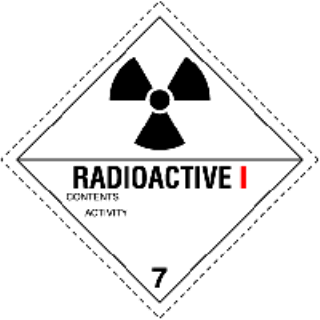 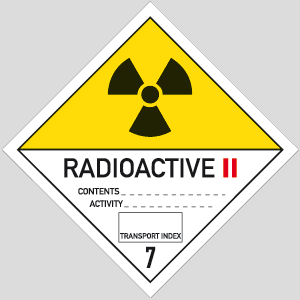 Type of package marking 